  434202181 امل الشعلان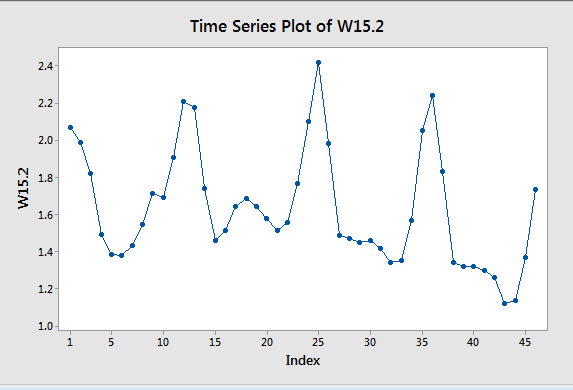 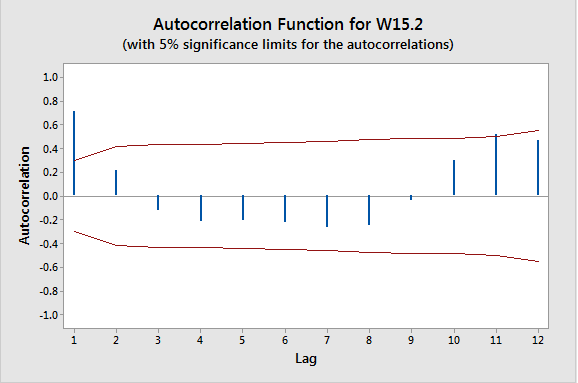 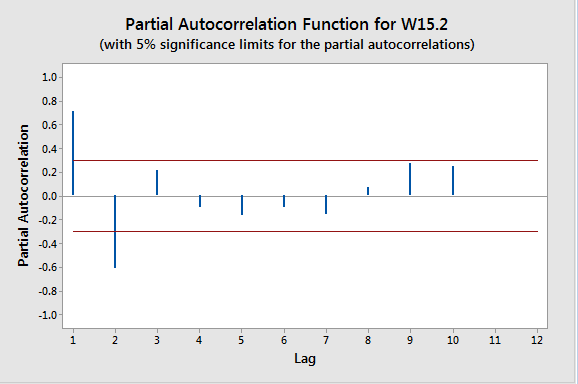 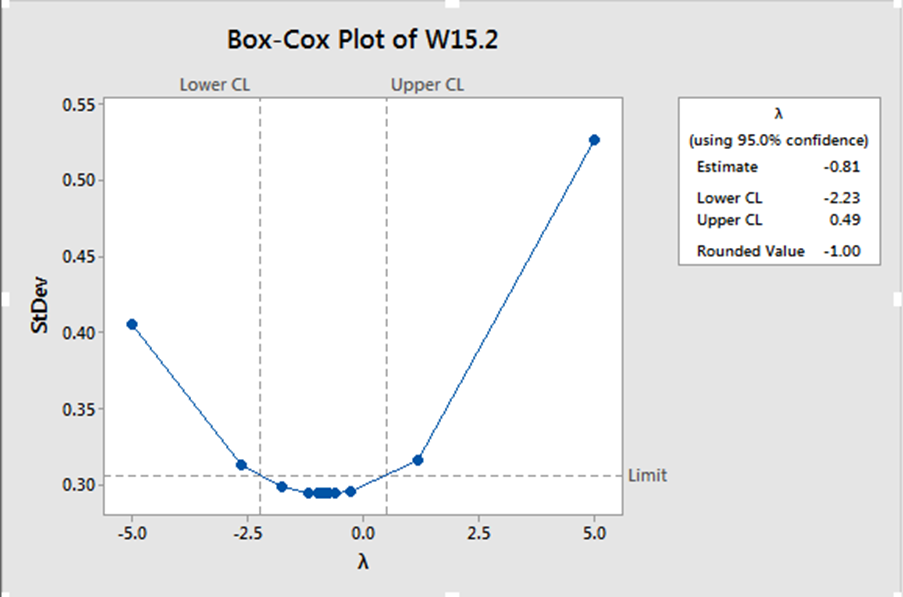 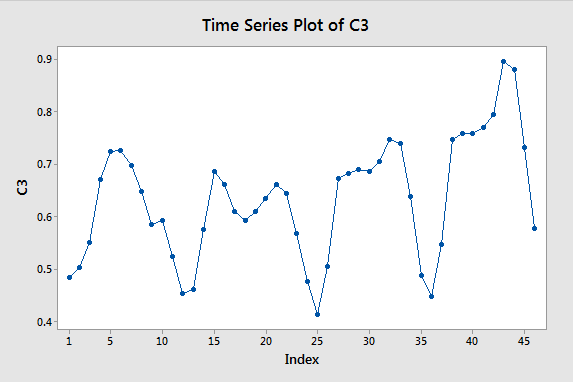 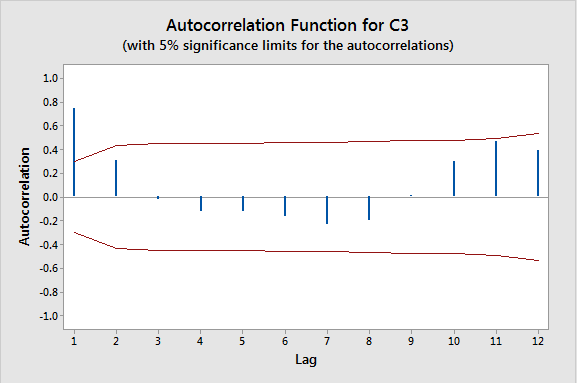 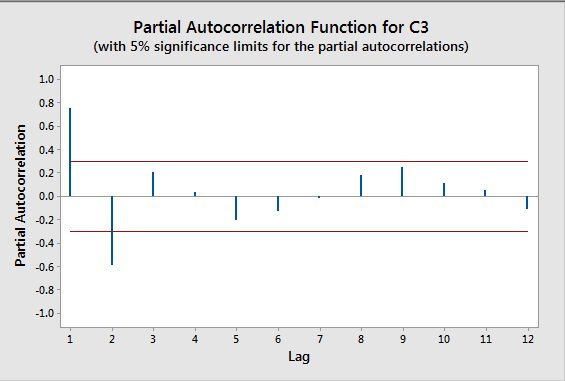 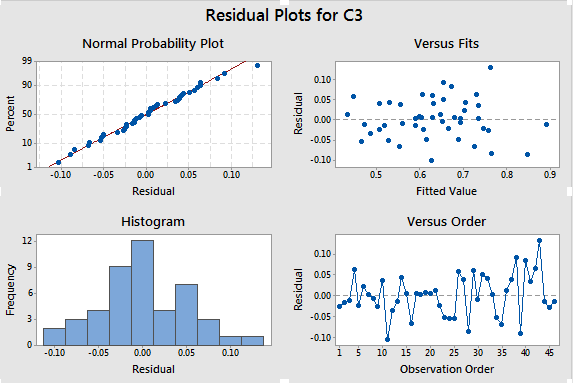 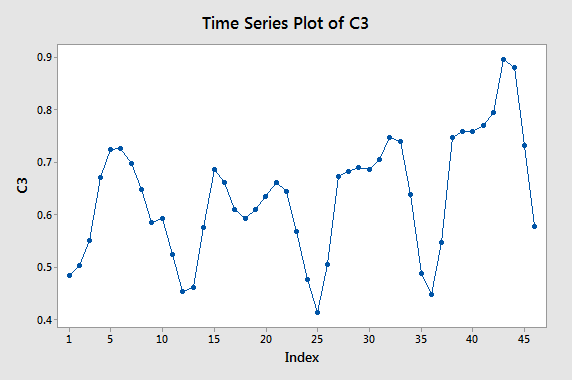 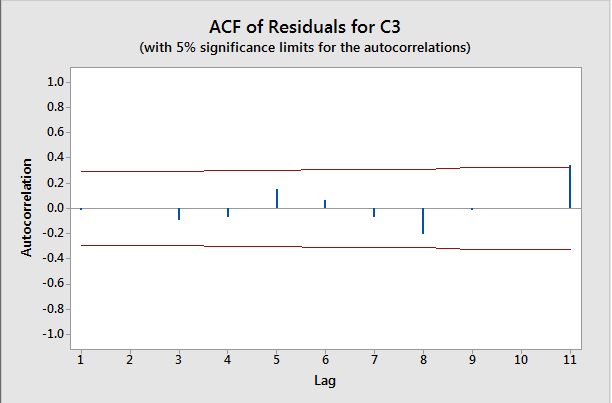 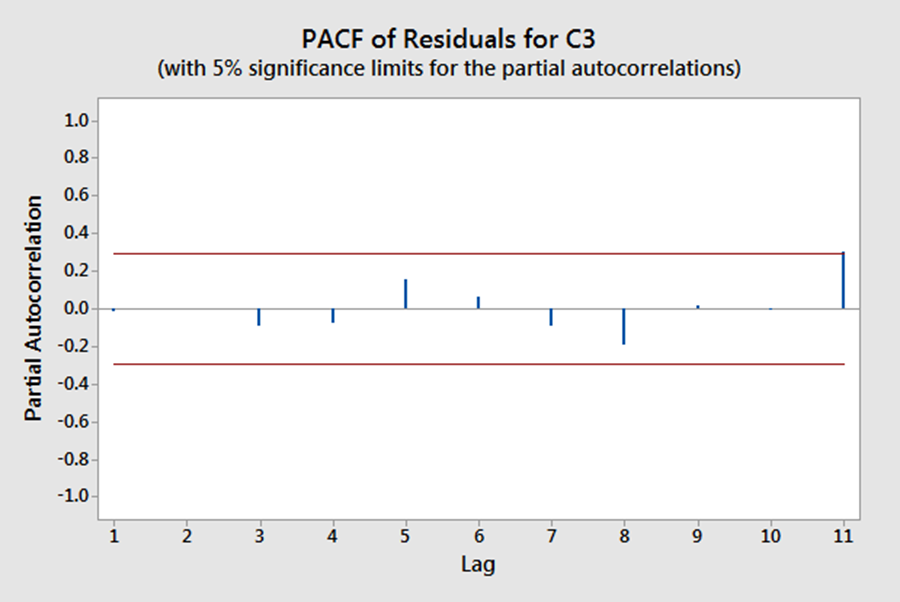 ARIMA (2,0,1)ARIMA Model: C3 Estimates at each iterationIteration       SSE           Parameters        0  0.927850  0.100   0.100   0.100  0.588        1  0.721053  0.250  -0.005   0.085  0.548        2  0.620485  0.400  -0.075   0.144  0.486        3  0.591445  0.284  -0.065  -0.006  0.561        4  0.532618  0.208  -0.076  -0.156  0.621        5  0.349058  0.358  -0.200  -0.290  0.591        6  0.267551  0.508  -0.279  -0.303  0.535        7  0.202559  0.658  -0.359  -0.327  0.478        8  0.148695  0.757  -0.410  -0.477  0.435        9  0.128020  0.907  -0.472  -0.445  0.370       10  0.115910  1.047  -0.488  -0.457  0.280       11  0.115438  1.055  -0.506  -0.468  0.284       12  0.114952  1.102  -0.526  -0.441  0.267       13  0.114893  1.108  -0.534  -0.435  0.268       14  0.114873  1.105  -0.546  -0.434  0.277       15  0.114778  1.124  -0.551  -0.423  0.269       16  0.114724  1.141  -0.571  -0.410  0.270Unable to reduce sum of squares any furtherFinal Estimates of ParametersType         Coef  SE Coef      T      PAR   1     1.1413   0.1715   6.65  0.000AR   2    -0.5707   0.1629  -3.50  0.001MA   1    -0.4105   0.1840  -2.23  0.031Constant  0.26974  0.01073  25.13  0.000Mean      0.62818  0.02500Number of observations:  46Residuals:    SS =  0.111593 (backforecasts excluded)              MS =  0.002657  DF = 42Modified Box-Pierce (Ljung-Box) Chi-Square statisticLag            12     24     36  48Chi-Square   13.7   28.1   40.5   *DF              8     20     32   *P-Value     0.091  0.107  0.143   *Time Series Plot for C3 ACF of Residuals for C3 PACF of Residuals for C3 Residual Plots for C3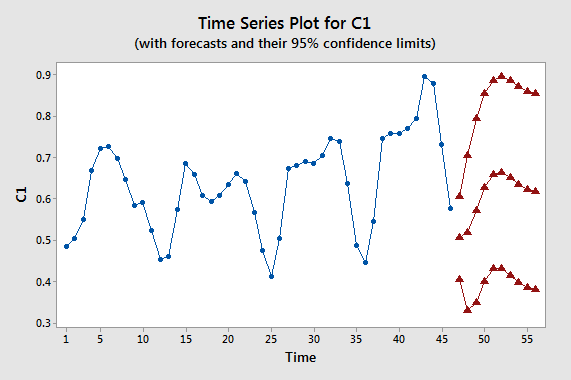 